                                               Тема:                                      ОГОРОД НА ОКНЕ         (для детей среднего и старшего дошкольного возраста)Дидактическая цель:учить детей сажать в землю корнеплоды, луковицы, клубни, проращивать их, правильно ухаживать за посадками.Ход игрыВоспитатель готовит два ящика с землей, трехлитровую банку (или другую прозрачную емкость) для посадки картофеля.В группе появляется Чиполлино с корзинкой (или мешком), в которой лежат по два овоща моркови, свеклы, лука, клубень картофеля, несколько головок чеснока. Он предлагает детям    сделать огород на окне. Малыши сначала рассматривают овощи, говорят, какие они, чем различаются. Чиполлино объясняет им, как надо посадить их в землю, как за ними ухаживать, чтобы они начали расти. Дети сажают в один ящик морковь, свеклу, лук. В другом - устраивают грядку чеснока: каждый ребенок сажает дольку. Чиполлино рассказывает им, как полезен для здоровья чеснок, как он убивает вредные микробы. Чеснок может прорасти, если его дольками посадить в землю.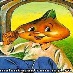 Воспитатель таинственно говорит, обращаясь к детям и кукле, что клубень картофеля посадят отдельно от других овощей в прозрачную емкость. (Чиполлино удивлен.) Очень интересно наблюдать, как он под землей начнет прорастать: давать корни, выпускать стебли, как потом на корнях начнут расти клубеньки молодого картофеля. (Чиполлино хлопает в ладоши: «Ура! Мы все увидим!») Дети помогают посадить картофель в трехлитровую банку, в которую на дно сначала кладут дренаж, затем заполняют ее хорошей почвой. Клубень сажают вплотную к стеклу, чтобы было видно его прорастание. Все посадки поливают.Воспитатель приглашает Чиполлино приходить через неделю - все будут рассматривать посадки, выяснять, что изменилось, что начало расти.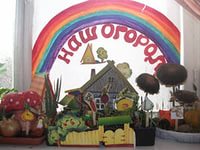 